МІНІСТЕРСТВО ОСВІТИ І НАУКИ УКРАЇНИПРИКАРПАТСЬКИЙ НАЦІОНАЛЬНИЙ УНІВЕРСИТЕТІМЕНІ ВАСИЛЯ СТЕФАНИКА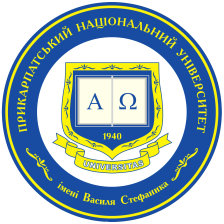 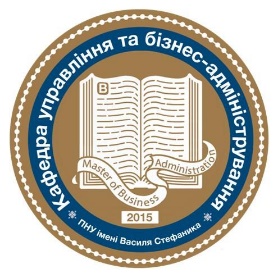 Інститут післядипломної освіти та довузівської підготовкиКафедра управління та бізнес-адмініструванняСИЛАБУС НАВЧАЛЬНОЇ ДИСЦИПЛІНИДІЛОВА ІНОЗЕМНА МОВА (АНГЛІЙСЬКА)Освітня програма «Публічне управління та адміністрування»Спеціальність 281 «Публічне управління та адміністрування»Галузь знань 28 «Публічне управління та адміністрування»Затверджено на засіданні кафедриуправління та бізнес-адмініструванняПротокол № 1 від «29» серпня 2022 р. м. Івано-Франківськ – 2022-2023 н. р.ЗМІСТ1. Загальна інформація									32. Опис дисципліни									33. Структура дисципліни								44. Самостійна робота 									75. Індивідуальне завдання 								86. Методи навчання									87. Система оцінювання дисципліни							98. Ресурсне забезпечення							        129. Інформація про підвищення кваліфікації викладачів		                  1310. Контактна інформація							        1511. Політика навчальної дисципліни						        161. Загальна інформація2. Опис дисципліни3. Структура дисципліни4. Самостійна роботаСамостійна робота студентів при вивченні дисципліни Ділова іноземна мова (англійська) складається з різних її видів:1) підготовка до аудиторних занять ( практичних занять);2) самостійне поглиблене опрацювання тем навчальної дисципліни згідно з навчально-тематичним планом та проходження тестування за результатами опрацювання;3) підготовка індивідуального проекту.5. Індивідуальне завдання(виконується в межах самостійної роботи)Вивчення дисципліни передбачає обов’язкову підготовку презентації на одну з тем: The Impact of staff motivation incentives on productivityWeighing the pros and cons of startup and established companiesKeeping the balance between employee expectations and the organizations’ profitThe role of financial managers in maintaining records of business expensesHow does employee motivation increase the earnings of organizations?How to handle a crisis in an organizationThe impact of gender discrimination on employees’ performanceThe connection between profit-seeking and product qualityThe ways a company can create a healthy and more balanced work environmentHow should small companies deal with a crisis?The challenges of starting a small companyHow can small companies contribute to global change?How can war impact company profits around the world?The different ways men and women communicate in the business environmentCommunication and its relation to marketing effectivenessEffective communication skills in the management sectorConvincing customers to buy products through good communicationThe lawful ways to regulate online gambling websitesПрезентація власного дослідження відбувається у вигляді підготовленої доповіді та створеної презентації (до 15 слайдів) за допомогою інструментів Power Point, Prezi, Canva чи ін.6. Методи навчанняЗа характером пізнавальної діяльності, при вивченні дисципліни Ділова іноземна мова (англійська) використовуються наступні методи навчання.7. Система оцінювання дисципліниПоточний контроль проводиться на кожному практичному занятті за виступ та виконання письмового завдання студентом. Передбачає оцінювання теоретичної підготовки здобувачів вищої освіти із зазначеної теми під час роботи на практичних заняттях та набутих професійних навичок під час виконання практичних завдань.Оцінювання відповідей здобувачів освіти на практичних заняттях відбувається згідно навчального розкладу за 100 бальною шкалою. Вага оцінки за кожен вид навчальної роботи та відповідну тему відображена у таблиці. Максимальна кількість балів, яку здобувач освіти може отримати за виконання завдань на практичних заняттях складає 25 балів.Накопичування балів під час вивчення дисципліниКритерії поточного оцінювання:«90-100 балів» – здобувач вищої освіти в повному обсязі володіє навчальним матеріалом, вільно самостійно та аргументовано його викладає під час усних виступів та письмових відповідей (в т. ч. у вигляді мультимедійних презентацій), глибоко та всебічно розкриває зміст теоретичних питань та практичних завдань, використовуючи при цьому обов’язкову та додаткову літературу.«70-89 балів» – здобувач вищої освіти достатньо повно володіє навчальним матеріалом, обґрунтовано його викладає під час усних виступів та письмових відповідей (в т. ч. у вигляді мультимедійних презентацій), в основному розкриває зміст теоретичних питань та практичних завдань, використовуючи при цьому обов’язкову літературу. Але при викладанні деяких питань не вистачає достатньої глибини та аргументації, допускаються при цьому окремі несуттєві неточності та незначні помилки.«50-69 балів» – здобувач вищої освіти в цілому володіє навчальним матеріалом викладає його основний зміст під час усних виступів та письмових відповідей (в т. ч. у вигляді мультимедійних презентацій), але без глибокого всебічного аналізу, обґрунтування та аргументації, без використання необхідної літератури, допускаючи при цьому окремі суттєві неточності та помилки.«Менше 50 балів» – здобувач вищої освіти не в повному обсязі володіє навчальним матеріалом. Фрагментарно, поверхово (без аргументації та обґрунтування) викладає його під час усних виступів та письмових відповідей, недостатньо розкриває зміст теоретичних питань та практичних завдань, допускаючи при цьому суттєві неточності.Додаткові бали до поточного контролю здобувач освіти може отримати, пройшовши навчальний курс у вигляді неформальної освіти з отриманням сертифікату в межах предмету вивчення дисципліни протягом навчального семестру, взявши участь у науковому, освітньому чи прикладному проєкті, який відповідає предмету дисципліни чи підготувавши дайджест (добір уривків з різних джерел на певну тематику). У форматі дайджестів можна зробити системний аналіз будь-якого теоретичного положення, розкрити різні точки зору на будь-яку проблему, тему, питання та зробити узагальнюючі висновки:2 бали – нараховується здобувачам освіти, які пройшли навчальний курс у вигляді неформальної освіти з отриманням сертифікату в межах предмету вивчення дисципліни протягом навчального семестру.2 бали – нараховується здобувачам освіти, які взяли участь у науковому, освітньому чи прикладному проєкті, який відповідає предмету дисципліни.1 бал – нараховується здобувачам освіти, які підготували дайджест на певну тематику в межах вивчення дисципліни.Також за рішенням кафедри управління та бізнес-адміністрування здобувачам освіти, які брали участь у науково-дослідній роботі (роботі конференцій, студентських наукових гуртків та проблемних груп, підготовці публікацій), а також були учасниками олімпіад, конкурсів, можуть присуджуватися додаткові бали «Положення про порядок організації та проведення оцінювання успішності студентів ДВНЗ «Прикарпатського національного університету ім. Василя Стефаника» (введено в дію наказом ректора №799 від 26.11.2019) (див. ст. 4).Ознайомитися із положенням можна за посиланням: https://nmv.pnu.edu.ua/нормативні-документи/polozhenja/Контроль за самостійну роботу.Самостійна робота здобувачів освіти передбачає:Тестування.Підготовка індивідуального проєкту.Тестовий контроль. Студент опрацьовує питання, що призначенні для самостійного вивчення і для контролю проходить тестування в системі дистанційного навчання (d-learn.pnu.edu.ua) (дві спроби – кращий результат).Оцінювання за кожен тестовий контроль здійснюється за 100 бальною шкалою. Вага оцінки за відповідну тему відображена у таблиці вище. Максимальна кількість балів, яку здобувач освіти може отримати за тестовий контроль складає 13 балів.Підготовка індивідуального проєкту.Вивчення дисципліни передбачає обов’язкову підготовку індивідуального проєкту. Оцінювання індивідуального проєкту здійснюється за 100 бальною шкалою. Максимальна кількість балів за індивідуальний проєкт складає 12 балів. Сума балів за індивідуальний проєкт розраховується за наступною формулою:y =  ,де х – кількість балів, яку отримав здобувач вищої освіти (за 100-бальною шкалою),Метою підготовки індивідуального проєкту є закріплення теоретичних знань і практичних навичок з дисципліни.Критерії оцінювання індивідуального проєкту:«90-100 балів» – індивідуальний проєкт виконано на високому рівні, вирішено усі поставлені завдання. Під час усного захисту проєкту здобувач освіти проявив повне володіння матеріалом та свій виступ супроводжував мультимедійною презентацією.«70-89 балів» – індивідуальний проєкт містить деякі незначні помилки та суперечні питання, які можуть бути виправлені письмово, або захищені усно. Під час усного захисту проєкту здобувач освіти проявив достатнє володіння матеріалом та свій виступ супроводжував мультимедійною презентацією.«50-69 балів» – індивідуальний проєкт містить незначні помилки та суперечні питання, які можуть бути виправлені письмово, або захищені усно, проте сам проєкт не містить всебічного аналізу, а поставлені питання вирішені не повністю. Під час усного захисту проєкту здобувач освіти проявив загальне володіння матеріалом та свій виступ супроводжував мультимедійною презентацією.«Менше 50 балів» – індивідуальний проєкт не відповідає поставленим завданням, допущені суттєві помилки та неточності.Підсумковий семестровий контроль являє собою підсумкове оцінювання результатів навчання здобувача вищої освіти за семестр, що з даної дисципліни здійснюється у формі екзамену. Підсумковий семестровий контроль оцінюється від 0 до 100 балів і переводиться у національну шкалу та шкалу ЄКТС.Оцінювання за залік відбувається у 100-бальній шкалі, отримана оцінка сходиться на ваговий коефіцієнт 0,5. В умовах дистанційного навчання ідентифікація здобувача вищої освіти відбувається з використанням програми Zoom і екзамен складається через виконання тільки письмової компоненти (30 тестових питань у системі дистанційного навчання університету (d-learn.pnu.edu.ua) (максимум 50 балів).Шкала оцінювання для заліку8. Ресурсне забезпечення9. Інформація про підвищення кваліфікації викладачів10. Контактна інформація11. Політика навчальної дисципліниВикладач __________________	Поміркована Т.В.Назва дисципліниДілова іноземна мова (англійська)Ділова іноземна мова (англійська)Освітня програма Публічне управління та адмініструванняПублічне управління та адмініструванняСпеціалізація (за наявності)Спеціальність281 «Публічне управління та адміністрування»281 «Публічне управління та адміністрування»Галузь знань28 «Публічне управління та адміністрування»28 «Публічне управління та адміністрування»Освітній рівень бакалаврбакалаврСтатус дисципліниобов’язковаобов’язковаКурс / семестр1/11/1Розподіл за видами занять тагодинами навчанняДенна форма навчання:Практичні заняття – 30 год.Самостійна робота – 60 год.Заочна форма навчання:Практичні заняття – 8 год.Самостійна робота – 90 год.Мова викладанняукраїнськаукраїнськаПосилання на сайт дистанційного навчанняhttps://d-learn.pro/https://d-learn.pro/Мета та цілі дисципліниМетою викладання навчальної дисципліни є формування у студентів професійних мовних компетенцій, що сприятиме їхньому ефективному функціонуванню у культурному розмаїтті ділового, навчального та професійного середовищ.Компетентності Згідно з вимогами Стандарту вищої освіти дисципліна забезпечує набуття студентами низки компетентностей, а саме: Загальні: •     Здатність спілкуватися англійською мовою.•     Здатність до абстрактного мислення, аналізу та синтезу.•     Здатність застосовувати знання у практичних ситуаціях.•     Здатність ефективно працювати з інформацією: добирати необхідну інформацію з різних джерел, зокрема з фахової літератури та електронних баз, критично аналізувати й інтерпретувати її, впорядковувати, класифікувати й систематизувати.•     Здатність організовувати процес свого навчання й самоосвіти.В результаті освоєння дисципліни студент повиненПрограмні результати навчання знатиматеріал програми курсу «Ділова іноземна мова» ;стратегії професійного спілкування і навчання;граматичну, морфологічну системи мови;категорії, класи і структури нормативної граматики мови;мовленнєві функції та засоби вираження;принципи організації висловлювання;достатню кількість соціокультурних мовних одиниць для організації висловлювання у межах визначеної тематики і сфер спілкування; безеквівалентну та фонову лексику. описувати і порівнювати предмети, явища, дії.уміти передавати у письмовому вигляді інформацію, звернення, пов'язані з необхідністю вказування особистих даних та нагальними потребами у межах тем, визначених Програмою;розуміти висловлювання, що стосуються особистісної, суспільної, професійної, освітньої сфер; а також тексти пізнавального та країнознавчого характеру;розуміти повний зміст висловлювання викладача, носіїв мови у межах особистісної, суспільної, освітньої сфер;виокремлювати головну і другорядну інформацію у текстах, використовуючи лінгвістичну та контекстуальну здогадку;розуміти основний зміст повідомлень, оголошень;розуміти автентичні тексти різних жанрів і стилів; без попередньої підготовки встановлювати і підтримувати спілкування зі співрозмовником;Назви змістових модулів і темКількість годинКількість годинКількість годинКількість годинНазви змістових модулів і темАуд/ сам. г.Самостійна роботаФорма контролюВсьогоЗмістовий модуль 1 CareersТема 1. Applying for a job2/3Структура (побудова) речень.Типи речень (прості, складні сурядні).Переклад тексту5Тема 2.  The advantages and disadvantages of the job2/3Порядок слів простого речення.Виконанняграматичних вправ5Тема 3. Job Interview. Interview Etiquette2/3Вживання особових форм дієслова в активному стані. Узгодженнячасів.Аналіз тексту5Змістовий модуль 2 Management & Cultural DiversityТема 4. Types of businesses2/3Видо-часові форми дієслова в aктивному стані.Лексичні вправи.5Тема 5. Types of proprietorship2/3Читання та переклад фахових текстів. Робота з фаховою лексикою.Реферативний переклад текстів5Тема 6. Cultural diversity2/3Лексикограматичний аналіз, бесіда по тексту.Аналіз тексту. Лексичні вправи.5Змістовий модуль 3 OrganizationТема 7. The structure of the organization2/3Nouns. Pronouns. NumeralsЛексичні вправи.5Тема 8. Business structure2/7Читання та переклад фахових текстів. Робота з фаховою лексикою.Виконанняграматичних вправ9Модульна контрольна робота11Змістовий модуль 4 Managing peopleТема 9. Qualities and skills a good manager should have2/3Складне речення: складносуряднета складнопідрядне речення.Виконанняграматичних вправ5Тема 10. Factors determining the office hierarchy. 4/6Пасивні конструкції: з агентивно доповненням, без агентивнихдоповнення;Реферативний переклад текстів10Змістовий модуль 5 PresentationТема 11. The structure of the presentation4/4Лексикограматичний аналізЛексичні вправи.8Тема 12. The preparation of presentations2/5Робота з лексикою.Лексичні вправи.7Змістовий модуль 6 Business CultureТема 13. Business meeting2/6Робота з лексикою.Лексичні вправи.8Тема 14. Creating and distributing the meeting agenda2/4Порівняні конструкціїГраматичні вправи6Модульна контрольна робота1Підсумковий контроль101Всього30/6090№ з/пНазва темиКількість годин1231.Тема 1. Applying for a job52. Тема 2. The advantages and disadvantages of the job53.Тема 3. Job Interview.54.Тема 4. Management & Cultural Diversity55.Тема 5. Types of businesses56.Тема 6. Types of proprietorship57.Тема 7. Cultural diversity128.Тема 8. The structure of the organization59.Тема 9. Qualities and skills a good manager should have510.Тема 10. The structure of the presentation511.Тема 11. Business Culture512.Тема 12. Creating and distributing the meeting agenda5Разом60Методи навчанняХарактеристикаНаочні методи навчанняҐрунтуються на візуальному сприйнятті інформації (читання лекцій та підготовка практичних завдань із використанням мультимедійних презентацій, демонстрація тематичних відеороликів).Інтерактивні методи навчанняҐрунтуються на принципі зворотного зв’язку, коли здобувач освіти отримує відповіді, зауваження та поради щодо певної проблематики від викладача чи одногрупників; коли здобувачі освіти взаємодіють між собою, а викладач виступає координатором та наставником, а також стежить за дотриманням навчальних та етичних норм. Серед інтерактивних методів навчання використовуються: відповіді на запитання та опитування думок здобувачів освіти, кейс-стаді, дискусії, мозковий штурм, ігровий метод.Практичні методи навчанняПередбачають виконання практичних завдань. Серед практичних методів навчання використовуються практичні роботи, вправи, написання есе.Інноваційні методи навчанняПоєднують інтерактивні та комп’ютерні технології. Серед інноваційних методів навчання використовуються: компетентнісний метод (спрямований на розвиток професійних навичок, вмінь та якостей здобувачів освіти), проєктно-дослідницький метод (спрямований на вирішення проблемного питання через розвиток пошукових та аналітичних якостей здобувачів освіти, а також навичок командної роботи), використання інформаційно-комунікаційних технологій та діджитал-інтрументів. Програми і сервіси, які використовуються: сервіси та програмні продукти від Microsoft,  інструменти Google, графічні редактори Crello та Canva, хмарне презентаційне програмне забезпечення Prezi, конструктор лендінгових сторінок of.ua, Diagrams.net, Kahoot, Mentimeter, QR Генератор, Cutt.ly.Методи дистанційного навчанняҐрунтуються на використанні інформаційних технологій, в т.ч. університетської авторської системи дистанційного навчання, платформ для організації відеоконференцій: Zoom Video Communications, Google Meet, Cisco Webex.№ темиВид навчальної роботи12345678910111213РазомПрактичне заняття (опрацювання завдання)122222222222225Самостійна робота (тестування з теми)111111111111113Самостійна робота (індивідуальний проєкт)12Залік50Максимальна к-ть балів100університетськаОцінка ECTSОцінка за національною шкалою90-100Авідмінно  80-89Вдобре 70-79Сдобре 60-69Dзадовільно 50-59Е задовільно 25-49FXнезадовільно з можливістю повторного складання0-24Fнезадовільно з обов’язковим повторним вивченням дисципліниРекомендовані літературні джерела:1.  Багнюк Г.М., Плиненко В.О.,Тульчак Л.В. Збірник лексико-граматичних вправ та текстів англійською мовою для студентів 1курсу) – К.: Факт, 2005. – 152 с.2. Шевченко С.П. Іноземна мова за фаховим спрямуванням (англійська): навчально-методичний посібник для самостійного поза аудиторного читання для здобувачів ступеня вищої освіти «Бакалавр» (на основі повної загальної середньої освіти)  – Мелітополь: ФОП, 2019. – 44 с.3. Караєва Т.В. Ділова англійська мова: навчальний посібник . – Мелітополь: ФОП, 2019. – 122 с.4. Stephanie Jones BUSINESS BASICS/ Stephanie Jones. – English Everywhere Language Research Lab Copyright . 2010 by English Everywhere5. Murphy R. English Grammar in Use. Intermediate / Raymond Murphy. – Cambridge University Press, 1994. – 352 p.6. Redman S. English Vocabulary in Use. Pre-intermediate and intermediate /Stuart Redman. – Cambridge University Press, 2000. – 270p.Додаткова література:1. Абрамович, Г. В. Англійська мова в таблицях [Текст] : довідник / Г. В. Абрамович, С. О. Кот, Н. П. Хоменко; ВНТУ. – Вінниця : ВНТУ, 2016. – 66 с.2. Вяхк І. А., Степанова І. С., Медведєва С. О. Завдання з англійської мови для формування комунікативної компетентності : [методичні вказівки ] . – Вінниця : ВНТУ, 2012. – 47 с.3. Гадайчук Н.М., Степанова І.С., Тульчак Л.В. Короткий курс граматики сучасної англійської мови для студентів усіх спеціальностей . – Вінниця : ВНТУ, 2015. – 55 с.4. Голіцинський, Ю. Б. Граматика [Текст] : Збірник вправ: Перекл. з рос. / Ю. Б. Голіцинський, Н. А. Голіцинська. – 5-те вид., випр. та доп. – К. : Вид-во "Арій", 2007. – 544 с.5. Карабан, В. І. Переклад англійської наукової і технічної літератури [Текст] : Граматичні труднощі, лексичні, термінологічні та жанрово-стилістичні проблеми / В. І. Карабан. – Вінниця : Нова книга, 2002. – 564 с.6. Мірам Г., Гон О., Морозов В., Гулик В., Голованчук М. Практикум з усного перекладу: Мультимедійний формат: Посібник з англійської мови для ВНЗ (+ компакт-диск). – К.: Факт, 2005. – 152 с.ВикладачРізновид підвищення кваліфікаціїІвано-Франківський національний технічний університет нафти і газу, 2015 р., вид документа «Довідка» № 4635122, тема «Використання проектних методів в професійно-орієнтованому навчанні іноземної мови», дата видачі 18.09.2015 р.Програма ERASMUS+  «Удосконалення практико-орієнтованої підготовки викладачів професійної освіти і навчання» пройшла стажування в Університеті міста Валенсія. Листопад 2017.Міжнародне онлайн стажування у формі самоосвіти тривалістю 180 годин (6 кредитів ECTS), яке відбувалося у м. Катовіце, Республіка Польща  з 20 травня 2021 року по 29 вересня 2021 року за загальною тематикою: “Innovation in education. Innovative technologies for teaching professional disciplines”.Онлайн- навчання “ЦИФРОВІ ІНСТРУМЕНТИ GOOGLE ДЛЯ ОСВІТИ” вересень 2022.КафедраКафедра іноземних мов м. Івано-Франківськ, вул. Шевченка, 57, каб. 707 (вхід з вул. Чорновола) 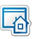 Викладач        Поміркована Тетяна Валентинівна, кандидат філологічних наук, доцент кафедри іноземних мов. 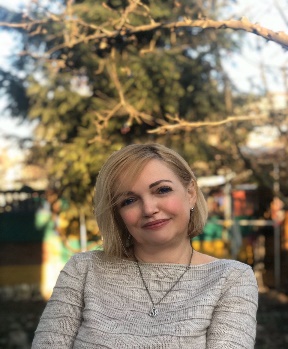 Контактна інформація викладачів+38 (099) 6368224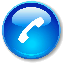 tetiana.pomircovana@pnu.edu.ua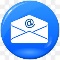 Академічна доброчесністьДотримання академічної доброчесності засновується на ряді положень та принципів академічної доброчесності, що регламентують діяльність здобувачів вищої освіти та викладачів університету:Кодекс честі ДВНЗ «Прикарпатський національний університет імені Василя Стефаника».Положення про Комісію з питань етики та академічної доброчесності ДВНЗ «Прикарпатський національний університет імені Василя Стефаника».Положення про запобігання академічному плагіату та інших видів академічної нечесності у навчальній та науково-дослідній роботі здобувачів освіти ДВНЗ «Прикарпатський національний університет імені Василя Стефаника».Положення про запобігання академічному плагіату у ДВНЗ «Прикарпатський національний університет імені Василя Стефаника».Склад комісії з питань етики та академічної доброчесності ДВНЗ «Прикарпатський національний університет імені Василя Стефаника».Лист МОН України «До питання уникнення проблем і помилок у практиках забезпечення академічної доброчесності».Ознайомитися з даними положеннями та документами можна за посиланням: https://pnu.edu.ua/положення-про-запобігання-плагіату/Пропуски занять (відпрацювання)Можливість і порядок відпрацювання пропущених здобувачем освіти занять регламентується «Положення про порядок організації та проведення оцінювання успішності здобувачів освіти ДВНЗ «Прикарпатського національного університету ім. Василя Стефаника» (введено в дію наказом ректора №799 від 26.11.2019) (див. ст. 4). Ознайомитися з положенням можна за посиланням: https://nmv.pnu.edu.ua/нормативні-документи/polozhenja/Виконання завдання пізніше встановленого термінуУ разі виконання завдання здобувачем освіти пізніше встановленого терміну, без попереднього узгодження ситуації з викладачем, оцінка за завдання – «незадовільно», відповідно до «Положення про порядок організації та проведення оцінювання успішності студентів ДВНЗ «Прикарпатського національного університету ім. Василя Стефаника» (введено в дію наказом ректора №799 від 26.11.2019) (див. ст. 4-5).Ознайомитися із положенням можна за посиланням: https://nmv.pnu.edu.ua/нормативні-документи/polozhenja/Невідповідна поведінка під час заняттяНевідповідна поведінка під час заняття регламентується рядом положень про академічну доброчесність (див. вище) та може призвести до відрахування здобувача вищої освіти (студента) «за порушення навчальної дисципліни і правил внутрішнього розпорядку вищого закладу освіти», відповідно до п.14 «Відрахування студентів» «Положення про порядок переведення, відрахування та поновлення студентів вищих закладів освіти».Ознайомитися із положенням можна за посиланням: https://nmv.pnu.edu.ua/нормативні-документи/polozhenja/Неформальна освітаМожливість зарахування результатів неформальної освіти регламентується «Положенням про порядок зарахування результатів неформальної освіти у ДВНЗ «Прикарпатський національний університет імені Василя Стефаника» (введено в дію наказом ректора №819 від 29.11.2019) Ознайомитися із положенням можна за посиланням: https://nmv.pnu.edu.ua/нормативні-документи/polozhenja/